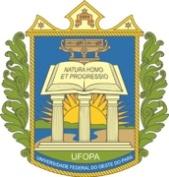 Universidade Federal do Oeste do ParáPró-Reitoria de Pesquisa, Pós-graduação e Inovação TecnológicaANEXO II - Formulário de ImpugnaçãoDataAssinaturaEnviar para diretoria.pesquisa@ufopa.edu.br conforme cronograma do Edital.NomeSiapeUnidade AcadêmicaJustificativaParecerResultado